Euro-                        2021 Achtelfinale-Tipps von  	   	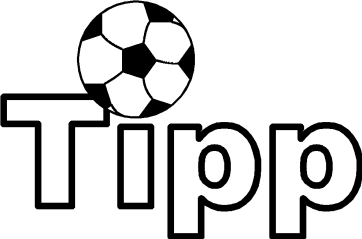 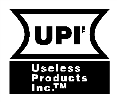 SpielBegegnungOrtDatum / ZeitMein TIPPMein TIPPMein TIPPErgebnisErgebnisErgebnis37Wales – DänemarkAmsterdam28.06.
21:00::38Italien - ÖsterreichLondon26.06.
21:00::39Niederlande - TschechienBudapest27.06.
18:00::40Belgien - PortugalSevilla27.06.
21:00::41Kroatien - SpanienKopenhagen28.06.
18:00::42Frankreich - SchweizBukarest28.06.
21:00::43England - DeutschlandLondon29.06.
18:00::44Schweden - UkraineGlasgow29.06.
21:00::